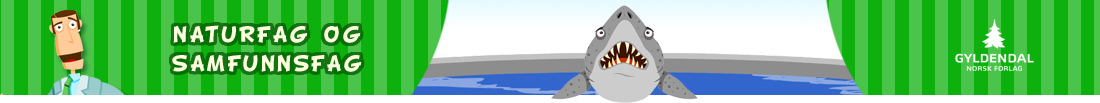 	Samisk kultur 		Kan du fylle inn noen fakta om tradisjonell samisk kultur? 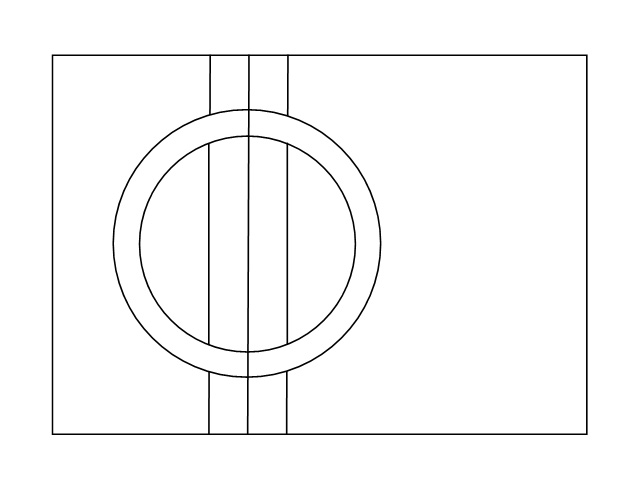 